Пети разред , биологија      РОДИТЕЉИ И ПОТОМЦИ   138.страна у уџбеникуНачини размножавања:1.БЕСПОЛНО потомци потичу од једног родитеља и због тога имају наследни/генетички материјал само тог једног родитеља.Потомак који има исте гене као и родитељ од којег потиче назива се клон.2.ПОЛНО потомак настаје из зигота , наслеђује генетички материјал оба родитеља.Потомак има јединствену комбинацију гена јер је та комбинација настала комбиновањем  насленог материјала преко полних ћелија родитеља. ЗАДАЦИ:1.Зашто сви мачићи из истог окота /истовремено су рођени/ нису исти?2.Која је предност полног размножавања у односу на беспоно?ОБЈАСНИ НА ПРИМЕРУ, користи уџбеник3.Који начин размножавања је приказан на слици?претражи интернет странице о организну приказаном на слици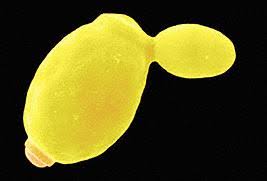 4.Пронађи у претходним лекцијама о размножавању ЧОВЕКА?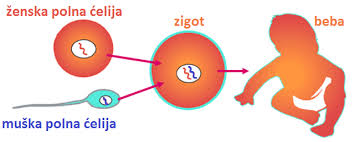 5.Обнови своје знање о размножавању вируса. Објасни поступак размножавања?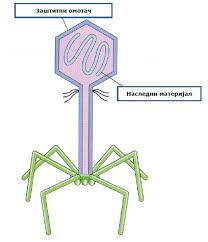 УЗРОЦИ РАЗНОЛИКОСТИ ПОТОМАКА          143. СТРАНА У УЏБЕНИКУПри полном размножавању  ½ гена се наслеђује од једног родитеља и ½  од другог родитеља.Сваки ген нема исту изражајност /јачину/.Зато кажемо да постоје доминантни гени и зато поједине особине се наслеђују од једног а неке од другог родитеља. Јединствена комбинација наследног материјала једног организма се назива ГЕНОТИП .Особине које једно живо биће реално има у простору/средини/у којој живи се назива  ФЕНОТИП.Фенотип зависи од  наследног материјала и услова средине.ВАРИЈАБИЛНОСТ је различитост између јединки исте врсте.Пример варијабилности на љуштурама шкољки и код људи.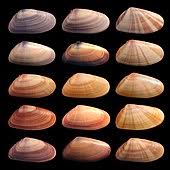 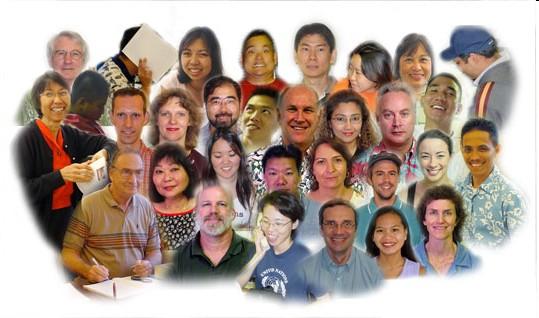 ПРОНАЂИ У ТЕКСТУ УЏБЕНИКА О ЗНАЧАЈУ ВАРИЈАБИЛНОСТИ?   ЗАДАТАК И НАПИШИ ОДГОВОР НА НЕКОМ ПРИМЕРУ./нпр.  отпорност биљака на сушу,боја цвета код биљака.../ПРОМЕНЕ УСЛОВА У СПОЉАШЊОЈ СРЕДИНИ--------------------= ОРГАНИЗМИ СЕ ПРИЛАГОЂАВАЈУ И РАЗВИЈАЈУ НОВЕ ОСОБИНЕ------------= ОПСТАЈУ БОЉЕ ПРИЛАГОЂЕНИ  ЗБОГ ПРИРОДНЕ СЕЛЕКЦИЈЕ/мање прилагођени изумиру временом/, нове особине се преносе на потомкеТај процес прилагођавања / адаптирање/ организама у дужем временском периоду из генерације у генерацију се назива еволуција.Чарлс Дарвин је зачетник теорије.Ваше одговоре можете да  ми шаљете на мејл     andrijana.jeremic2708@gmail.com Опростите ако приметите грешке у куцању текста.Желим вам срећан рад. ОБАВЕЗНО УКУЦАЈТЕ ВАШЕ ИМЕ , ПРЕЗИМЕ  И ОДЕЉЕЊЕ НА ПОЧЕТКУ ВАШЕГ РАДАНапишите и да ли су задаци превише тешки, да ли их је превише. Наставница биологије Андријана Јеремић